СОВЕТ ДЕПУТАТОВ муниципального образования НОВОЧЕРКаССКИЙ  сельсовет Саракташского района оренбургской областиЧЕТВЕРТЫЙ созывРЕШЕНИЕочередного тридцать первого заседания Совета депутатов Новочеркасского сельсовета   четвертого созыва15.12.2023                                    с. Новочеркасск                                        № 152О плане работы Совета депутатов муниципального   образования Новочеркасский сельсовет Саракташского района Оренбургской области на 2024 годВ соответствии с Уставом Новочеркасского сельсовета и Регламентом Совета депутатов муниципального образования Новочеркасский сельсовет, Совет депутатов сельсоветаРЕШИЛ: Утвердить план работы Совета депутатов муниципального образования Новочеркасский сельсовет Саракташского района Оренбургской области Новочеркасского сельсовета четвертого  созыва на 2024 год (прилагается). Поручить организацию исполнения настоящего решения заместителю председателя Совета депутатов Колмухамбетову С.С., постоянным комиссиям Совета депутатов. Председатель Совета депутатов                                                         Г.Е.МатвеевРазослано: депутатам, Колмухамбетову С.С., прокурору района, в дело. Приложение                                                                                к решению  Совета депутатов                                                                                                                                                                                            Новочеркасского сельсовета Саракташского района Оренбургской области                                                                                          от 15.12.2023 № 152План работы Совета  депутатов муниципального образования Новочеркасский сельсовет Саракташского района Оренбургской области на 2024 год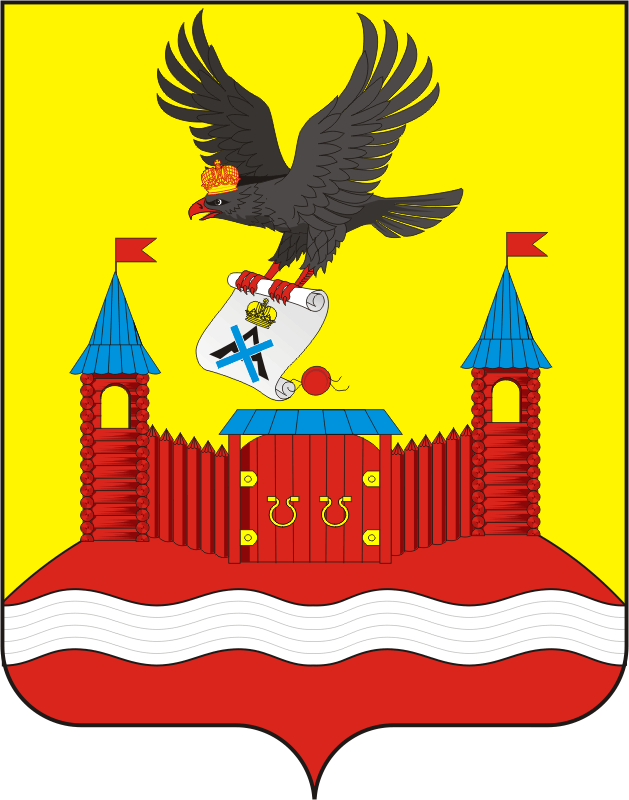 №Наименование рассматриваемых вопросов СрокирассмотренияОтветственные за подготовкуРаздел I.   Рассмотреть вопросы на заседание Совета депутатовРаздел I.   Рассмотреть вопросы на заседание Совета депутатовРаздел I.   Рассмотреть вопросы на заседание Совета депутатовРаздел I.   Рассмотреть вопросы на заседание Совета депутатов1Об отчёте главы муниципального образования Новочеркасский сельсовет Саракташского района Оренбургской области о результатах своей деятельности, деятельности администрации сельсовета, в том числе о решении вопросов, поставленных Советом депутатов сельсовета за 2023 годI кварталСуюндуков Н.Ф, глава сельсовета  2Об исполнении бюджета муниципального образования Новочеркасский сельсовет Саракташского района  Оренбургской области за 2023 годI кварталЗолотых Н.А., специалист I категории администрации сельсовета, постоянная комиссия по бюджетной, налоговой и финансовой политике, собственности, торговле, экономическим вопросам3О наведении санитарного порядка в населенных пунктах сельсоветаII кварталЮсупова Г.М., специалист 1 категории администрации сельсовета, председатели ТОС.4Об организации летнего труда и отдыха учащихся школ на территории сельсовета II кварталПостоянная комиссия по  образованию, здравоохранению, социальной политике, делам молодежи, культуре и спорту5О состоянии противопожарной безопасности на территорииНовочеркасского сельсоветаII кварталЮсупова Г.М., специалист 1 категории администрации сельсовета, старосты сел.6Об исполнении бюджета муниципального образования Новочеркасский сельсовет Саракташского района  Оренбургской области за I квартал 2024 годаII кварталЗолотых Н.А., специалист I категории администрации сельсовета, постоянная комиссия по бюджетной, налоговой и финансовой политике, собственности, торговле, экономическим вопросам7О подготовке учреждений социальной сферы к работе в осенне-зимний период 2024-.г. III кварталРуководители учреждений и организаций сельсовета8Об исполнении бюджета муниципального образования Новочеркасский сельсовет Саракташского района  Оренбургской области за I полугодие 2024 годаIII кварталЗолотых Н.А., специалист I категории администрации сельсовета, постоянная комиссия по бюджетной, налоговой и финансовой политике, собственности, торговле, экономическим вопросам9Об исполнении бюджета муниципального образования Новочеркасский сельсовет Саракташского района  Оренбургской области за 9 месяцев 2024 годаIV кварталЗолотых Н.А., специалист I категории администрации сельсовета, постоянная комиссия по бюджетной, налоговой и финансовой политике, собственности, торговле, экономическим вопросам10О проекте бюджета муниципального образования Новочеркасский сельсовет Саракташского района  Оренбургской области на 2025 год и плановый период 2026-2027 годовIV кварталЗолотых Н.А., специалист I категории администрации сельсовета, постоянная комиссия по бюджетной, налоговой и финансовой политике, собственности, торговле, экономическим вопросам11О плане социально-экономического развития сельсовета на 2025 годIV кварталСуюндуков Н.Ф.,глава сельсовета  12О бюджете муниципального образования Новочеркасский сельсовет Саракташского района Оренбургской области  на 2025 год  и плановый период 2026 и 2027 годов.IV кварталЗолотых Н.А., специалист I категории администрации сельсовета, постоянная комиссия по бюджетной, налоговой и финансовой политике, собственности, торговле, экономическим вопросамРаздел II.  Рассмотреть вопросы на заседании постоянных комиссий Совета депутатовРаздел II.  Рассмотреть вопросы на заседании постоянных комиссий Совета депутатовРаздел II.  Рассмотреть вопросы на заседании постоянных комиссий Совета депутатовРаздел II.  Рассмотреть вопросы на заседании постоянных комиссий Совета депутатов2.1.  Постоянная комиссия по бюджетной, налоговой и финансовой политике, собственности, торговле, экономическим вопросам2.1.  Постоянная комиссия по бюджетной, налоговой и финансовой политике, собственности, торговле, экономическим вопросам2.1.  Постоянная комиссия по бюджетной, налоговой и финансовой политике, собственности, торговле, экономическим вопросам2.1.  Постоянная комиссия по бюджетной, налоговой и финансовой политике, собственности, торговле, экономическим вопросам-Об исполнении бюджета муниципального образования Новочеркасский сельсовет Саракташского района  Оренбургской области  за 2023 годI кварталЗолотых Н.А., специалист I категории администрации сельсовета -О выполнении плана поступления доходов за 1 квартал 2024 годаII кварталСуюндуков Н.Ф., глава сельсовета -О формировании налогооблагаемой базы на территории сельсовета: оформление объектов недвижимости юридическими и физическими лицами II кварталПасюга А.Т., специалист I категории администрации сельсовета -Об исполнении бюджета муниципального образования Новочеркасский сельсовет Саракташского района  Оренбургской области за 1 полугодие 2024 годаIII кварталЗолотых Н.А., специалист I категории администрации сельсовета -О  поступлении налоговых платежей на территории сельсоветаIII кварталЗолотых Н.А., специалист I категории администрации сельсовета -Об исполнении бюджета муниципального образования Новочеркасский сельсовет Саракташского района  Оренбургской области за 9 месяцев 2024 годаIV кварталЗолотых Н.А., специалист I категории администрации сельсовета -О проекте бюджета муниципального образования Новочеркасский сельсовет Саракташского района  Оренбургской области на 2025 год и плановый период 2026 и 2027 годовIV кварталЗолотых Н.А., специалист I категории администрации сельсовета -Об итогах работы комиссии в 2024 году IV кварталПредседатель комиссии Закиров Р.Г.2.2 Постоянная комиссия по образованию, здравоохранению, социальной политике, делам молодежи, культуре и спорту2.2 Постоянная комиссия по образованию, здравоохранению, социальной политике, делам молодежи, культуре и спорту2.2 Постоянная комиссия по образованию, здравоохранению, социальной политике, делам молодежи, культуре и спорту2.2 Постоянная комиссия по образованию, здравоохранению, социальной политике, делам молодежи, культуре и спорту-О состоянии теплового режима в учреждениях социальной сферы сельсоветаI кварталПредседатель комиссииИкрянников А.Н.-О санитарном состоянии населенных пунктов сельсоветаII кварталПредседатели санитарных комиссий, старосты сел-Об итогах работы комиссии в 2024 году IV кварталПредседатель комиссии Икрянников А.Н.2.3    Постоянная комиссия по мандатным вопросам,  вопросам местного самоуправления, законности, правопорядка, работе с общественными и религиозными объединениями, национальным вопросам и делам военнослужащих2.3    Постоянная комиссия по мандатным вопросам,  вопросам местного самоуправления, законности, правопорядка, работе с общественными и религиозными объединениями, национальным вопросам и делам военнослужащих2.3    Постоянная комиссия по мандатным вопросам,  вопросам местного самоуправления, законности, правопорядка, работе с общественными и религиозными объединениями, национальным вопросам и делам военнослужащих2.3    Постоянная комиссия по мандатным вопросам,  вопросам местного самоуправления, законности, правопорядка, работе с общественными и религиозными объединениями, национальным вопросам и делам военнослужащих-Об итогах отчетов депутатов перед избирателямиII кварталIV кварталПредседатель Совета депутатовМатвеев Г.Е. -Принимать участие в рассмотрении предложений, заявлений и жалоб граждан, поступивших в Совет депутатовПо мере поступленияПредседатель комиссииБурлуцкий А.А.-Рассматривать вопросы нарушения эстетических норм депутатами на заседании Совета депутатов, постоянных комиссиях, в быту, на производстве, общественных местахПо мере поступленияПредседатель комиссииБурлуцкий А.А.-Готовить заключения по вопросам, связанным с неприкосновенностью депутатов и другими гарантиями депутатской деятельностиПо мере необходимостиПредседатель комиссии Бурлуцкий А.А.-Об итогах работы комиссии в 2024 году IV кварталПредседатель комиссииБурлуцкий А.А.Раздел III. Нормотворческая деятельностьРаздел III. Нормотворческая деятельностьРаздел III. Нормотворческая деятельностьРаздел III. Нормотворческая деятельность1.Принятие и внесение изменений в ранее принятые нормативные правовые акты в соответствии с действующим законодательством по мере необходимости администрация сельсовета,постоянные комиссии Совета депутатов сельсоветаРаздел IV. Организационно-массовая работаРаздел IV. Организационно-массовая работаРаздел IV. Организационно-массовая работаРаздел IV. Организационно-массовая работа1.Участие в мероприятиях, проводимых администрацией Саракташского района по вопросам, относящимся к ведению Советов депутатов муниципальных образований районапостоянно депутаты сельсовета организационный отдел администрации района2.Проведение «Дней депутата»в день заседания Совета депутатовадминистрация сельсовета 3.Проведение личного приёма граждан депутатами сельсоветасогласно графикудепутаты,администрация сельсовета4.Участие депутатов в проведении собраний граждан по месту жительства по плану депутаты, администрация сельсовета5.Организация проведения отчетов депутатов перед избирателями о проделанной работе августдепутаты,  администрация сельсовета6.Подготовка информационного материала о деятельности Совета депутатов сельсовета в помощь депутатам при отчете перед избирателями июльадминистрация сельсовета7.Проведение Публичных слушаний по темам:-Формирование бюджета сельсовета на 2025 год;-Внесении изменений в Устав муниципального образования  Новочеркасский сельсовет  Саракташского района;- Актуализация правил благоустройства территории поселения;в течение годаадминистрация сельсовета 8.Обеспечение контроля за исполнением решений Совета депутатов сельсовета в течение года администрация сельсовета 9.Участие в социально - значимых мероприятиях, а также мероприятиях, посвященных знаменательным датам на территории сельсовета  в течение года администрация сельсовета 10.Организация размещения нормативно-правовых актов, принимаемых Советом депутатов сельсовета, на сайте администрации сельсовета, в местах размещения.в течение года администрация сельсовета 11.Выступление депутатов в средствах массовой информациив течение года депутаты, администрация сельсовета